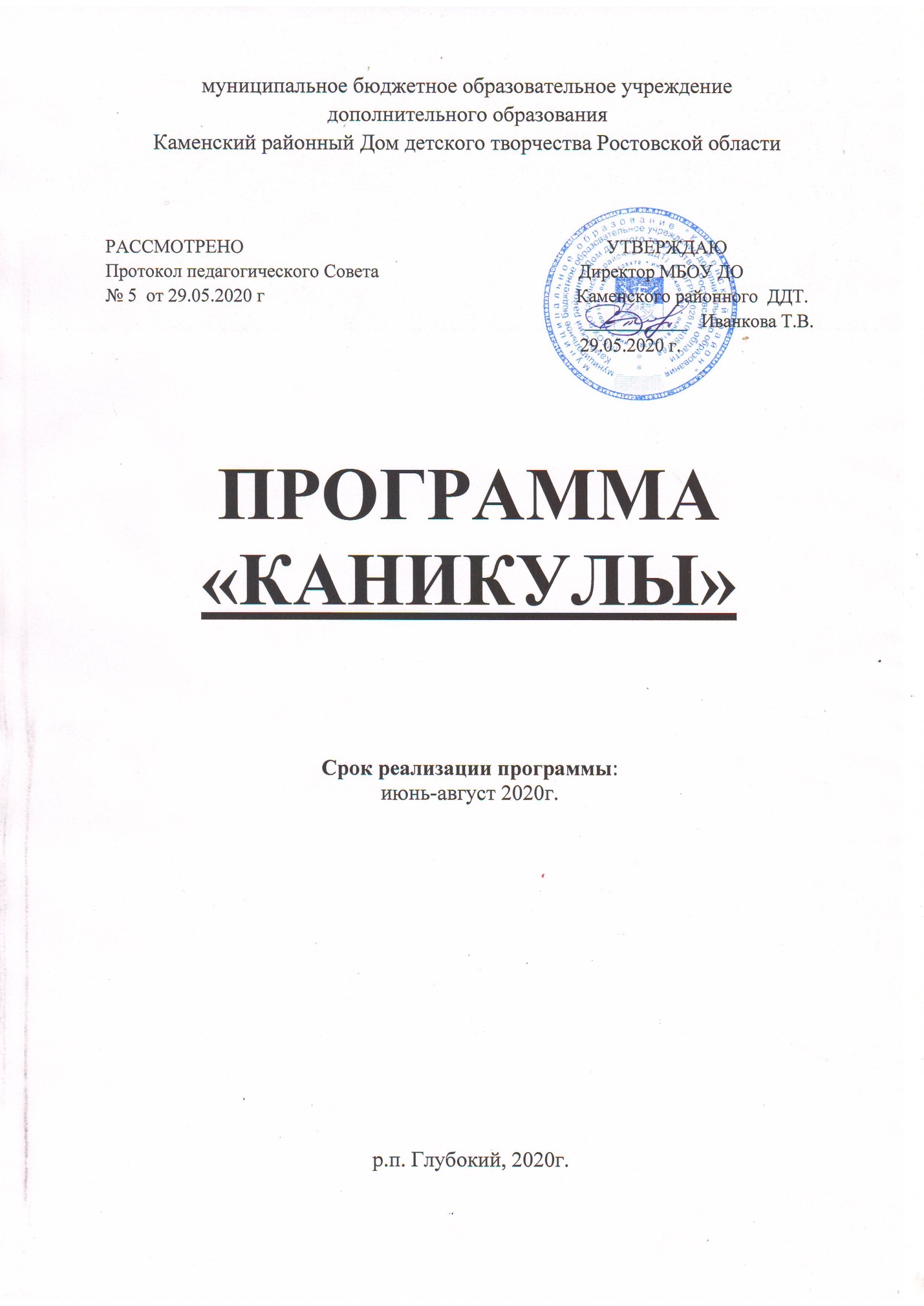 Информационная карта программыПояснительная запискаЛетние каникулы – время отдыха, самая лучшая и незабываемая пора для развития творчества и совершенствования возможностей ребёнка, вовлечение детей в новые социальные связи, удовлетворение индивидуальных интересов и потребностей.   Во время летних каникул происходит разрядка накопившейся за год напряженности, восстановление израсходованных сил, здоровья, развитие творческого потенциала. В то же время встаёт вопрос о том, как отвлечь ребенка от влияния улицы летом.С учетом требований к летнему отдыху детей и подростков,  с учетом возможной необходимости проведения мероприятий с использованием  дистанционных образовательных технологий,  на основании всех необходимых документов была разработана программа по организации летнего отдыха  детей и подростков  «Каникулы».Программа «Каникулы»: - это, прежде всего,  стремление педагогического коллектива Дома детского творчества решить  проблему свободного времени детей во время летних школьных каникул;-    это возможность организовать для детей полноценный, интересный отдых;- это попытка выйти на новый уровень развития системы каникулярного досуга детей и подростков.Данная программа помогает ребенку укрепить свое здоровье, обогатиться знаниями и новыми впечатлениями, формировать активность, обучиться разнообразным умениям и навыкам, используя дистанционные образовательные технологии.Цель программы состоит в том, чтобы способствовать раскрытию духовных, творческих и физических потенциалов личности ребенка путем создания условий ее самореализации. 	Для достижения цели решается следующий комплекс задач:Создать  благоприятные  условия для организованного отдыха детей и подростков. Увеличить число детей, охваченных различными формами отдыха и оздоровления.Разработать творческие программы: индивидуальные, групповые; сценарии массовых праздников, способствующих творческому самовыражению личности.Создать единое воспитательно-образовательное пространство детей, педагогов, способствующее самовыражению личности.Для наиболее эффективного решения поставленных задач используются следующие принципы:Принцип креативности (творческого начала) реализуется на основе желаний и возможностей каждого ребенка путем создания ситуации выбора вида деятельности, где он может проявить себя (кружковая деятельность).Принцип культуросообразности – раскрытие и открытие себя возможно только в определенной среде, не противоречащей природе ребенка.Принцип целостности педагогического процесса реализуется через создание единого воспитательно-образовательного пространства, единую систему педагогических требований. Принцип сочетания воспитательных и оздоровительных мероприятий осуществляется путем создания благоприятных условий для физического, социального, интеллектуального и психологического благополучия ребенка.Программа разработана с учётом следующих законодательных нормативно-правовых документов:      - Конвенция  о правах ребёнка (одобрена Генеральной Ассамблеей ООН);- Конституцией РФ;- Законом РФ «Об образовании»;Данная программа включает в себя разноплановую деятельность, объединяет различные направления оздоровления, отдыха и воспитания детей с применением  дистанционных образовательных  технологий.По продолжительности программа является краткосрочной, т. е. реализуется в течение трех летних месяцев.  Участники программы:дети дошкольного и школьного возраста;педагоги ДДТ, методисты ДДТ;родители, как основные партнеры педагогического процесса.Механизм реализации программы:Подготовительный этап.-  Разработка программы «Каникулы» методистами,  консультирование педагогов; разработка новых досуговых, познавательных, игровых и др. программ с применением  дистанционных образовательных  технологий; - корректировка  педагогами дополнительного образования педагогической деятельности в связи с возможностью проведения мероприятий с применением дистанционных образовательных технологий.- информирование  общественности о проведении мероприятий в официальной группе «МБОУ ДО Каменский районный ДДТ» в популярных социальных сетях:  «Одноклассники», «ВКонтакте», «Инстаграм»https://vk.com/ddt.kamray161https://ok.ru/group/54805294022657https://www.instagram.com/ddt_kamray161/2.Основной этап: организация проведения мероприятий для детей в дистанционной форме:Программа «Каникулы» реализуется в соответствии с разработанным планом. 3.Заключительный этап: подведение итогов, перспективы, анализ работы.Рабочий план реализации программыв официальных группах и сообществах социальных сетей:«Одноклассники», «ВКонтакте», «Instagram»):План работы МБОУ ДО Каменского районного ДДТ на июньПлан работы МБОУ ДО Каменского районного ДДТ на июльПлан работы МБОУ ДО Каменского районного ДДТ на августОжидаемые результаты:Увеличение количества детей, охваченных организованными формами     отдыха, оздоровления.Совершенствование содержания эффективных форм отдыха, оздоровления и занятости детей;Увеличение творческой активности детей,  уровня саморазвития ребенка в творческой деятельности.Обобщение передового опыта, использования эффективных форм работы с детьми в каникулярный период;Оценка результативности: 1.Мониторинг удовлетворенности участием в программе детей и родителей;Полное название программыПрограмма «Каникулы» МБОУ ДО Каменского районного ДДТ по организации летнего отдыха, оздоровления и занятости детей и подростков.Цель реализации программыЦель программы – состоит в том, чтобы способствовать раскрытию духовных, творческих и физических потенциалов личности ребенка путем создания условий ее самореализации   с применением  дистанционных образовательных  технологий  в период летних школьных каникул. Название организации, реализующей программуМБОУ ДО Каменский районный ДДТАдрес организации347850,  Ростовская область, Каменский район, р.п. Глубокий, ул. Юбилейная, д.8Электронный адрес, телефонe- mail: ddtkamenskogoraiona@mail.ruТелефон: 8(86365)95-5-67Формы реализации программыИгровые программы, конкурсы,  досуговые  мероприятия и т.п.с применением  дистанционных образовательных  технологий.Направление деятельности программыСоциально-педагогическое, художественно-эстетическое, досуговоеСроки реализацииИюнь – август 2020 г.КадрыПедагоги  и  методисты Дома детского творчестваОбщее количество участников программыНеограниченное количествоКонтингент участников Дети дошкольного, школьного возраста  Условия участия в программеУчаствовать в программе могут все желающиеДатаНазвание мероприятий Ответственные2.06.2020Общая тема: «Ура! Каникулы!»Общая тема: «Ура! Каникулы!»«В гостях у сказки» /виртуальная викторина/Педагоги дополнительного образования«Игровой калейдоскоп» (подборка тематических головоломок)Педагоги дополнительного образования5.06.2020Общая тема «Мы – за ЗОЖ» Общая тема «Мы – за ЗОЖ» «Нарисуй своё здоровье!» /конкурс рисунков/ Педагоги дополнительного образования«ЗОЖигай» /игровая программа вебинар на базе платформы ZOOM//Педагог-организатор9.06.2020Общая тема «ПДД» Общая тема «ПДД» «Весёлый перекрёсток» подборка тематических головоломок Педагоги дополнительного образования«Дорожная азбука» /познавательная программа-вебинар на базе платформы ZOOM/ Педагоги дополнительного образования«Птица счастья» /мастер-класс по ДПИ, ИЗО Педагоги дополнительного образования12.06.2020Общая тема  «День России»Общая тема  «День России»Виртуальная экскурсия «От древней Руси, до новой России».Педагог-организаторВикторина «Моя Россия – моя страна!»Педагог-организаторФлешмоб «Мы – Россияне»Педагог-организатор16.06.2020Общая тема «Мы-хозяева Земли» (Экология)Общая тема «Мы-хозяева Земли» (Экология)«ЭКО-лето!» /познавательно-игровая программа-вебинар на базе платформы ZOOM/Педагог-организаторПедагоги дополнительного образованияМастер-класс «Вторая жизнь старым вещам»Педагог-организаторПедагоги дополнительного образования«Берегите природу» (конкурс поделок)Педагог-организаторПедагоги дополнительного образования19.06.2020Общая тема «Мы хотим, чтобы помнили…» Общая тема «Мы хотим, чтобы помнили…» «Русский солдат – умом и силой богат» /подборка тематических головоломок/ Педагог-организаторПедагоги дополнительного образования«Голубь Мира» /Мастер-класс/ Педагог-организаторПедагоги дополнительного образованияВиртуальная экскурсия «Великая Победа» Педагог-организаторПедагоги дополнительного образования23.06.2020Общая тема «Мой вояж» Общая тема «Мой вояж» «Мы – весёлые путешественники» (Флешмоб)   Педагог-организаторПедагоги дополнительного образования«Туристические тропы» /подборка головоломок» Педагог-организаторПедагоги дополнительного образованияМастер-класс «Головной убор для пляжа»   Педагог-организаторПедагоги дополнительного образования26.06.2020«Экологические головоломки» /познавательно-игровая программа / Педагог-организаторПедагоги дополнительного образования30.06.2020«Русская плясовая» /мастер-класс/Педагог-организаторПедагоги дополнительного образования «Мир народных промыслов» /виртуальная экскурсияПедагог-организаторПедагоги дополнительного образованияДата проведенияНаименование мероприятияОтветственный3.07.2020«Точь в точь!» /фотоконкурс/ Педагог-организаторПедагоги дополнительного образования07.07.2020«Раз ромашка, два ромашка!» (мастер-класс по изготовлению открытки ко Дню семьи, любви и верности) Педагог-организаторПедагоги дополнительного образования10.07.2020«Ежели Вы вежливы» /мастер-класс/	 Педагог-организаторПедагоги дополнительного образования14.07.2020«Я родом из Донского края...» /познавательно-игровая программа / Педагог-организаторПедагоги дополнительного образования17.07.2020«Мы любим рисовать» (мастер-класс) Педагог-организаторПедагоги дополнительного образования21.07.2020Мультвикторина Педагог-организаторПедагоги дополнительного образования24.07.2020флешмоб-песня «Одна песня на всех!» (Солнечный круг) Педагог-организаторПедагоги дополнительного образования28.07.2020«Лето на дворе» /конкурс рисунков/ Педагог-организаторПедагоги дополнительного образования31.07.2020«Театральный калейдоскоп» /виртуальная викторина/ Педагог-организаторПедагоги дополнительного образованияДата проведенияНаименование мероприятияОтветственный04.08.2020«Весёлые художники» /мастер-класс Педагог-организаторПедагоги дополнительного образования07.08.2020«Я волна!» (виртуальный челлендж-флешмоб) Педагог-организаторПедагоги дополнительного образования11.08.2020«В мире искусства» /Виртуальная викторина/ Педагог-организаторПедагоги дополнительного образования14.08.2020«Дошкольная академия» /мастер-класс/ Педагог-организаторПедагоги дополнительного образования18.08.2020«Волшебные бусинки» /мастер-класс бисероплетение/ Педагог-организаторПедагоги дополнительного образования21.08.2020«Что такое аквагрим?» /мастер-класс/ Педагог-организаторПедагоги дополнительного образования25.08.2020Подведение итогов квеста, фото-конкурсов Педагог-организаторПедагоги дополнительного образования